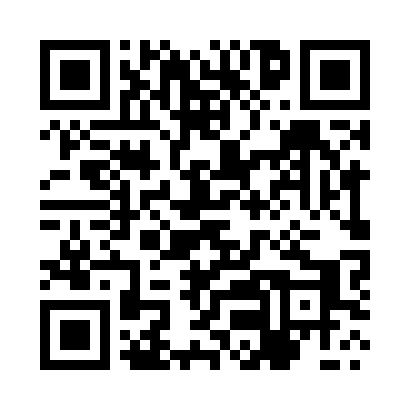 Prayer times for Przytarnia, PolandMon 1 Apr 2024 - Tue 30 Apr 2024High Latitude Method: Angle Based RulePrayer Calculation Method: Muslim World LeagueAsar Calculation Method: HanafiPrayer times provided by https://www.salahtimes.comDateDayFajrSunriseDhuhrAsrMaghribIsha1Mon4:136:2112:525:187:259:252Tue4:106:1812:525:207:279:273Wed4:076:1612:525:217:299:304Thu4:046:1312:515:227:319:325Fri4:006:1112:515:247:329:356Sat3:576:0812:515:257:349:377Sun3:546:0612:515:267:369:408Mon3:506:0312:505:287:389:439Tue3:476:0112:505:297:409:4510Wed3:445:5912:505:307:429:4811Thu3:405:5612:495:317:449:5112Fri3:375:5412:495:337:469:5413Sat3:335:5212:495:347:479:5714Sun3:295:4912:495:357:4910:0015Mon3:265:4712:485:377:5110:0316Tue3:225:4512:485:387:5310:0617Wed3:195:4212:485:397:5510:0918Thu3:155:4012:485:407:5710:1219Fri3:115:3812:485:417:5910:1520Sat3:075:3512:475:438:0010:1821Sun3:035:3312:475:448:0210:2222Mon2:595:3112:475:458:0410:2523Tue2:555:2912:475:468:0610:2824Wed2:515:2612:475:478:0810:3225Thu2:475:2412:465:498:1010:3526Fri2:435:2212:465:508:1110:3927Sat2:385:2012:465:518:1310:4328Sun2:355:1812:465:528:1510:4629Mon2:345:1612:465:538:1710:5030Tue2:335:1312:465:548:1910:50